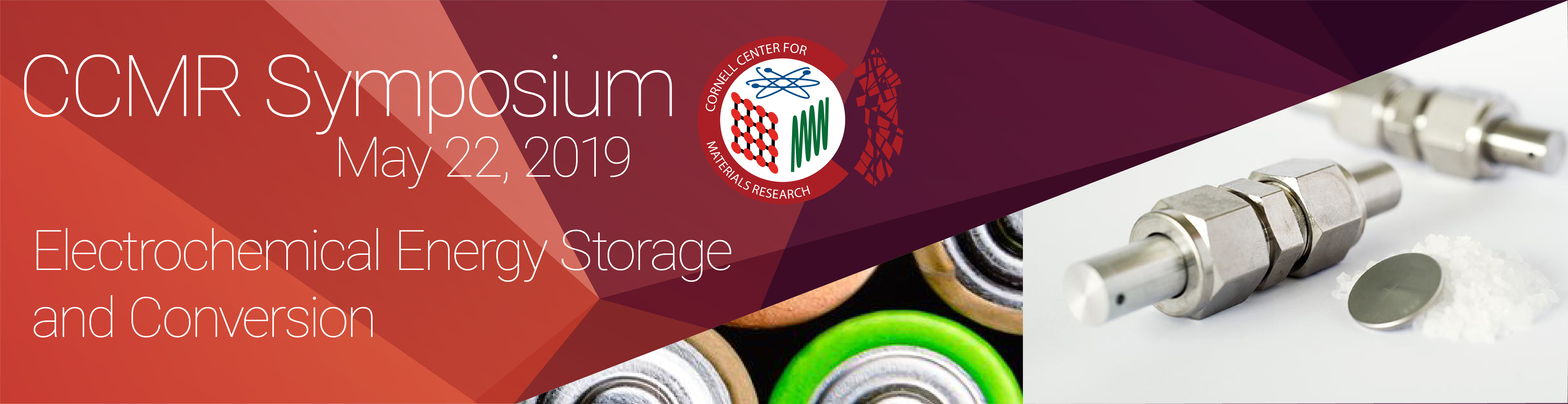 120 Physical Sciences Building (PSB), Cornell UniversityWednesday May 228:00 – 8:30 am	Breakfast & Registration – PSB Clark Atrium8:30 – 9:00 am	Welcome Remarks and Introduction – 120 PSBProf. Frank Wise, Director, CCMR; with the Symposium Organizing Committee: Profs. Yong Joo, Chemical and Biomoelecular Engineering, and Jin Suntivich, Materials Science and Engineering, Cornell University9:00 – 10 am 	Sproull Lecture – Materials Science for Better Batteries. Achievements and New DirectionsProf. Jean-Marie Tarascon, Solid State Chemistry and Energy, Collège de France10:00 – 10:30 am 	The Pursuit and Discovery of Vehicle Electrification Markets using Lithium-ion and/or Fuel Cell PowertrainsProf. Mark Mathias, Chemical Engineering, University of  Rochester10:30 – 10:45  am 	Coffee Break & Posters – PSB Clark Atrium 10:45 – 11:15 am	Beyond Platinum Alloy Cathode Catalysts for Polymer Electrolyte Fuel Cells.Dr. Deborah Myers, Hydrogen and Fuel Cells Materials Group, Argonne National Laboratory11:15 – 11:45 am 	The Importance of Materials Porosity in Fuel Cell Performance at High Power and Use of Hydrogen Fuel Cells in Unmanned Air VehiclesDr. Karen Swider Lyons, Director, Laboratory for Autonomous Systems Research, US Naval Research Laboratory11:45 – 1:15 pm   	Lunch and Poster Session – PSB Clark Atrium 1:15 – 1:45 pm  	Designing Electrolytes and Interphases for Lithium BatteriesProf. Lynden Archer, Chemical and Biomolecular Engineering, Cornell University; and Founder and Board Member of NOHMs, Rochester, NY1:45 – 2:15 pm 	How Far Can We Push the Limits of Intercalation Batteries Prof. Stanley Whittingham, Chemistry and Materials Science and Engineering, SUNY at Binghamton2:15 – 2:30  pm 	Coffee Break & Posters – PSB Clark Atrium 2:30 – 3:00 pm	Safe and Highly Conductive Electrolytes: From Liquid to SolidDr. Andreas Hintennach, Group Research, Daimler AG3:00 – 3:30 pm	Title 	Dr. Derek C. Johnson, Global R&D, A123 Systems, LLC	3:30– 3:45 pm 		Wrap up 3:45 – 5:30 pm 		Poster Session and Reception - Baker Portico